ΠΡΑΚΤΙΚΗ ΚΑΙ ΕΡΓΑΣΙΑ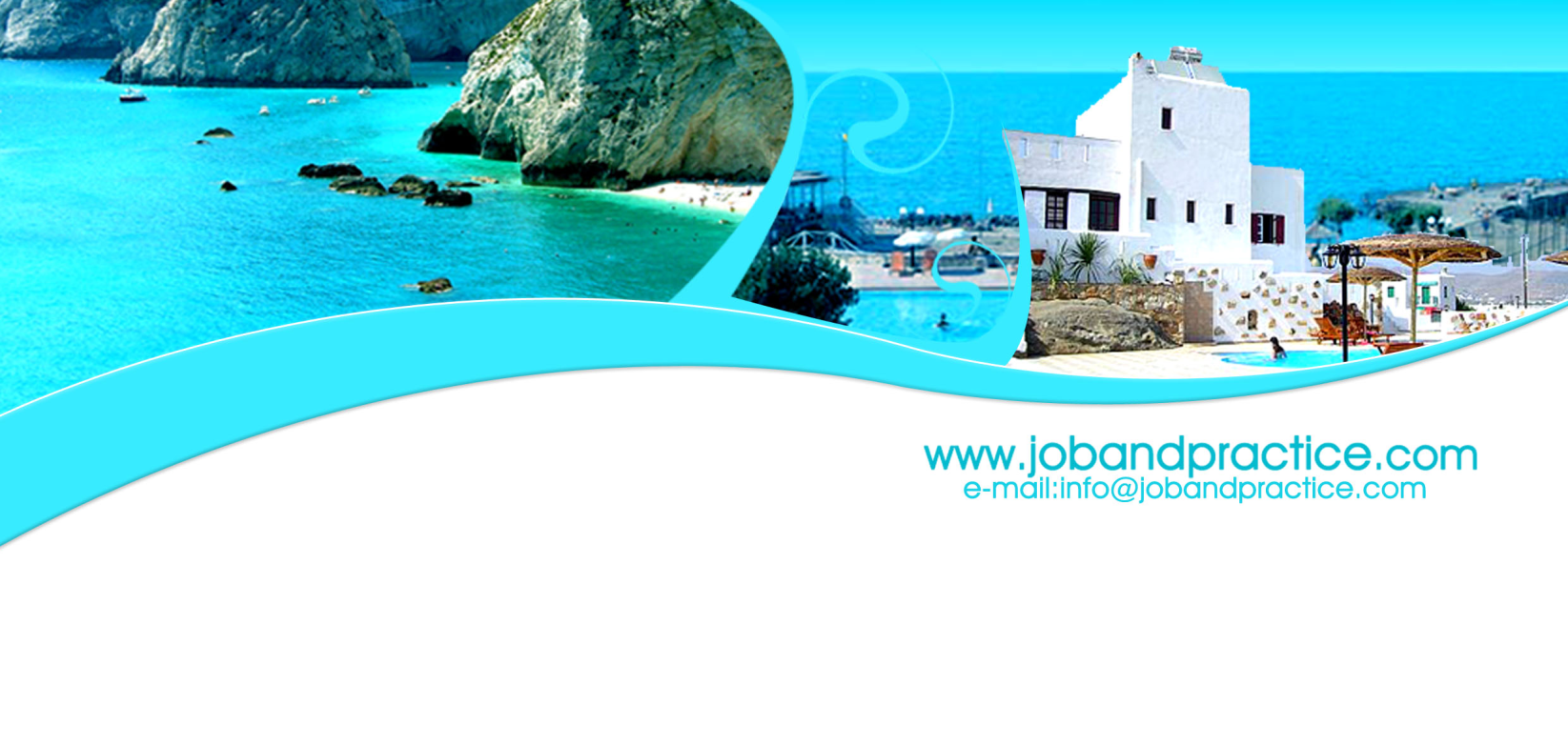 ΞΕΝΟΔΟΧΕΙΑ 5*560 ευρώ καθαρά  μέχρι 700 ευρώ Η εταιρείας μας, “job and practice” βρίσκει πρακτική και εργασία  από το 2007 σε μεγάλες και γνωστές ξενοδοχειακές μονάδες τεσσάρων και πέντε αστέρων. Τα συνεργαζόμενα ξενοδοχεία, που βρίσκονται  σε Κρήτη , Ρόδο, Κω , Κέρκυρα, Σαντορίνη ,Κύπρο είναι 4&5 αστέρων ,  αποτελούν όλα μεγάλες ξενοδοχειακές μονάδες, τις οποίες η εταιρεία έχει εγκρίνει κατόπιν έρευνας. Τα συγκεκριμένα ξενοδοχεία παρέχουν μεγαλύτερους  μισθούς από τον προβλεπόμενο νόμιμο της πρακτικής.Ζητάμε μάγειρες , ζαχαροπλάστες , επίσης εστιατοριακό και τμήμα μπάρ καθώς και μασέρ για σπά  Η στάνταρ   αμοιβή είναι   560 ευρώ καθαρά  μέχρι και 700 ευρώ αναλόγως βιογραφικού για εξαήμερη οχτάωρη εργασία και προφανώς δωρεάν διαμονή και διατροφή και σε κάποια ξενοδοχεία και εισιτήρια H εταιρεία μας δέχεται από τώρα βιογραφικά των ενδιαφερόμενων φοιτητών, ώστε να  τους ενημερώσει  για τα ξενοδοχεία,και να κλείσει άμεσα την πρακτική σας  . Στείλτε τα στοιχεία σας και το βιογραφικό στο info@jobandpractice.com.Τηλ  : 6973218100( viber)&6974353681(viber) E mail info@jobandpractice.com          www.jobandpractice.com